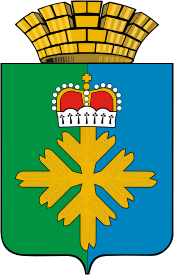 ДУМА ГОРОДСКОГО ОКРУГА ПЕЛЫМШЕСТОГО СОЗЫВАДВЕНАДЦАТОЕ ЗАСЕДАНИЕРЕШЕНИЕот 21.12.2017 № 97/12п. ПелымО внесении изменений в решение Думы городского округа Пелым от 15.12.2016 № 30/3«Об утверждении бюджета городского округа Пелым на 2017 год и плановый период 2018 и 2019 годов»На основании Бюджетного кодекса Российской Федерации, Положения о бюджетном процессе в городском округе Пелым, утвержденного решением Думы городского округа Пелым от 19.06.2012 года № 27/3, руководствуясь Уставом городского округа Пелым, Дума городского округа ПелымРЕШИЛА:1. Увеличить доходы местного бюджета на 2017 год на 4 289 144,55 рублей.2. Увеличить расходы местного бюджета на 2017 год на 134 644,55 рублей.3. Внести в решение Думы городского округа Пелым от 15.12.2016 № 30/3 «Об утверждении бюджета городского округа Пелым на 2017 год и плановый период 2018 и 2019 годов» следующие изменения:3.1. абзац 1 подпункта 1 пункта 1 изложить в следующей редакции:«1) общий объем доходов бюджета городского округа Пелым составляет:на 2017 год – 159 573 400 рублей, в том числе объем межбюджетных трансфертов из областного бюджета – 98 665 900 рублей»;3.2.абзац 1 подпункта 2 пункта 1 изложить в следующей редакции:«2) общий объем расходов бюджета городского округа Пелым составляет:на 2017 год – 169 521 660 рублей, в том числе объем расходов, осуществляемых за счет субвенций из областного бюджета – 52 948 700 рублей»;       3.3. абзац 1 подпункта 3 пункта 1 изложить в следующей редакции:«3) общий объем бюджетных ассигнований, направляемых на исполнение публичных нормативных обязательств городского округа Пелым, составляет: на 2017 год – 10 889 469,36 рублей»;       3.4. абзац 1 подпункта 4 пункта 1 изложить в следующей редакции:«4) размер дефицита бюджета городского округа Пелым на 2017 год составляет – 9 948 260 рублей (26,29 % объема доходов бюджета городского округа Пелым без учета утвержденного объема безвозмездных поступлений и поступлений налоговых доходов по дополнительным нормативам отчислений)»; 3.5. подпункт 5 пункта 1 изложить в следующей редакции:«5) верхний предел муниципального долга городского округа Пелым составляет:по состоянию на 1 января 2018 года – 625 000 рублей, в том числе верхний предел долга по муниципальным гарантиям не предусмотрен;по состоянию на 1 января 2019 года – 0 рублей, в том числе верхний предел долга по муниципальным гарантиям не предусмотрен;по состоянию на 1 января 2020 года – 0 рублей, в том числе верхний предел долга по муниципальным гарантиям не предусмотрен».4. Приложения 1,4,6, 9,13 изложить в новой редакции (прилагаются).5. Настоящее решение вступает в силу после официального опубликования (обнародования).6. Опубликовать настоящее решение в газете «Пелымский вестник».7. Контроль исполнения настоящего решения возложить на постоянную комиссию по бюджету и экономической политике (И.Г. Шихалев).Глава городского округа Пелым                         Ш.Т. Алиев Заместитель председателя Думы городского округа ПелымТ.А. Смирнова